Ministero dell’Economia e delle FinanzeDIPARTIMENTO DELL’AMMINISTRAZIONE GENERALE, DEL PERSONALE E DEI SERVIZI DIREZIONE CENTRALE DEI SISTEMI INFORMATIVI E DELL’INNOVAZIONE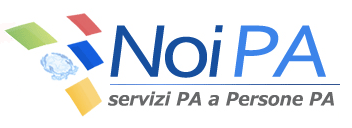 Oggetto: 730 WEB chiarimenti applicazione conguagli superiori a €. 4000Come da risoluzione dell’Agenzia delle Entrate, n.57/E del 30 maggio 2014, questa Direzione provvederà a trasmettere, entro i termini prefissati, direttamente alla stessa tutti i modelli 730 elaborati in assistenza diretta tramite self service. Sarà cura dell’Agenzia dell’Entrate procedere, entro 6 mesi dalla ricezione delle dichiarazioni, alla liquidazione delle somme dovute direttamente al contribuente, qualora la tipologia di dichiarazione rientri tra quelle previste dall’art. 1 comma 586 della L. 27 dicembre 2013 n. 147. All’interno dell’applicazione di gestione degli stipendi (ex SPT Web), il modello 730 sarà visualizzato con tutti gli importi a zero. Non è pertanto richiesto nessun intervento da parte degli uffici responsabili.Il DIRIGENTERoberta LOTTIDataRoma, 15 luglio 2014Messaggio095/2014DestinatariUtenti NoiPATipoMessaggioAreaNoiPA